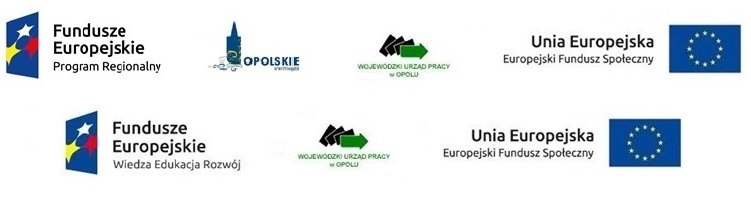 ZAPYTANIE OFERTOWEna zakup i dostawę urządzenia drukującego na potrzeby Wojewódzkiego Urzędu Pracy w Opolu Wojewódzki Urząd Pracy w Opolu ogłasza wszczęcie postępowania w ramach projektu Pomocy Technicznej Programu Operacyjnego Wiedza Edukacja Rozwój nr POWR.06.01.00-16-1901/16 oraz projektu Pomocy Technicznej Regionalnego Programu Operacyjnego Województwa Opolskiego na lata 2014-2020 nr RPOP.11.01.00-16-0002/16.Wybór wykonawcy będzie odbywał się zgodnie z procedurą zasady konkurencyjności oraz na podstawie art. 4 pkt 8 ustawy z dnia 29 stycznia 2004 r. Prawo zamówień publicznych (tekst jednolity Dz. U. z 2015 r. poz. 2164 ze zm.)I. Dane Zamawiającego: Wojewódzki Urząd Pracy w Opolu, ul. Głogowska 25c, 45-315 OpoleII. Przedmiot zamówienia: Przedmiotem zamówienia jest : Zakup i dostawa do siedziby Zamawiającego urządzenia drukującego na wyposażenie WUP w Opolu. Szczegółowy opis zamówienia zawarto w specyfikacji przedmiotu zamówienia, stanowiącym załącznik nr 1 zapytania ofertowego. Termin i miejsce realizacji zamówienia: do 30 maja 2017 r., do siedziby Wojewódzkiego Urzędu Pracy w Opolu, ul. Głogowska 25c, 45-315 Opole. Określenie przedmiotu zamówienia wg Wspólnego Słownika Zamówień CPV:30232110-8.III. Opis warunków udziału w postępowaniu O udzielenie zamówienia może ubiegać się wykonawca spełniający łącznie następujące warunki: oferujący urządzenie nowe pochodzące z oficjalnego kanału dystrybuującego na Polskę zgodne ze specyfikacją zawartą w załączniku nr 1 do zapytania ofertowego ,zapewniający minimum 60 miesięczny okres gwarancji on site na urządzenia drukujące.Ocena spełnienia w/w warunków zostanie przeprowadzona na podstawie następujących dokumentów, które każdy z Wykonawców ma obowiązek złożyć: formularz ofertowy (załącznik nr 2 do zapytania ofertowego) oświadczenie Wykonawcy o okresie gwarancji na dostarczone urządzenia. IV. Opis sposobu przygotowania oferty Ofertę należy przygotować zgodnie z opisem zamówienia. Wykonawca ponosi wszystkie  koszty związane z przygotowaniem i złożeniem oferty. Ofertę należy złożyć na formularzu oferty stanowiącym załącznik nr 2 do zapytania ofertowego. Do formularza ofertowego należy załączyć następujące dokumenty:oświadczenie Wykonawcy o okresie gwarancji na dostarczone urządzenie,oświadczenie o braku podstaw do wykluczenia z udziału w postępowaniu – zał. nr 3 do zapytania ofertowego.Oferta musi zostać podpisana przez osoby uprawnione do reprezentacji podmiotu składającego ofertę i ostemplowana pieczęcią firmową. Każdą stronę oferty należy parafować. V. Miejsce i termin składania ofert Oferty należy składać w formie elektronicznej (skany podpisanych dokumentów) na adres: j.swiecicki@wup.opole.pl lub pisemnie na adres: WUP Opole, ul. Głogowska 25c, 45-315 Opole w zamkniętej i zapieczętowanej kopercie, z dopiskiem: „Oferta dotyczy zapytania ofertowego pn: Zakup i dostawa urządzenia drukującego na potrzeby Wojewódzkiego Urzędu Pracy w Opolu”.Termin składania ofert: 17.05.2017 r.Terminem złożenia oferty jest termin jej wpływu do zamawiającego. Oferty złożone po terminie nie będą brane pod uwagę. VI. Kryteria oceny ofert Zamawiający wybierze najkorzystniejszą ofertę spełniającą warunki określone w zapytaniu ofertowym. Przy wyborze oferty zamawiający będzie się kierował następującymi kryteriami:Sposób wyliczenia wartości punktów: Ad 1. Liczba punktów (maksymalnie – 20 pkt), którą można uzyskać w ramach kryterium ‘cena zamówienia” zostanie obliczona wg wzoru: Cn = (Cmin / Cx) x 20 punktów, gdzie: Cn     - ilość punktów przyznana ocenianej ofercie za cenę,Cmin  - najniższa cena brutto zaoferowana w ważnych ofertach, Cx      - cena brutto oferty ocenianejAd 2. Liczba punktów (maksymalnie – 40 pkt), którą można uzyskać w ramach kryterium ‘koszty materiałów” zostanie obliczona wg wzoru: Km = (Kmin / Kx) x 40 punktów, gdzie: Km     - ilość punktów przyznana ocenianej ofercie za koszty materiałów,Kmin  - najniższa wartość materiałów brutto zaoferowana w ważnych ofertach, Kx      - wartość materiałów brutto oferty ocenianejAd 3. Liczba punktów (maksymalnie – 40 pkt), którą można uzyskać w ramach kryterium ‘koszty serwisowania” zostanie obliczona wg wzoru: Sm = (Smin / Sx) x 40 punktów, gdzie: Sm     - ilość punktów przyznana ocenianej ofercie za koszty związane z serwisem urządzenia,Smin  - najniższe koszty brutto związane z serwisem urządzenia zaoferowane w ważnych ofertach, Sx      - koszty związane z serwisem urządzenia brutto oferty ocenianejZamawiający złoży zamówienie u Wykonawcy, którego oferta uzyska najwyższą liczbę punktów obliczoną jako suma punktów z trzech kryteriów.Cena musi być podana w złotych polskich (PLN).VII. Pozostałe informacje Osoba uprawniona do kontaktu z Wykonawcami i udzielania wyjaśnień dotyczących postępowania: Jerzy Święcicki, tel.(77) 44 17 461.Poprzez złożenie oferty Wykonawca wyraża zgodę na podanie do wiadomości pozostałych Wykonawców szczegółów oferty. Zamawiający zastrzega sobie możliwość unieważnienia zapytania ofertowego na każdym etapie prowadzonego postępowania i nie wybrania żadnej z przedstawionych ofert bez podania przyczyny. W przypadku zaistnienia powyższych okoliczności Oferentom nie przysługują żadne roszczenia w stosunku do Zamawiającego. Załącznik nr 1. Minimalna specyfikacja urządzenia drukującegoWielofunkcyjne kolorowe urządzenie drukujące o następujących parametrach:Funkcje kserokopiarki kolorowej A3, drukarki sieciowej, skanera kolorowego wyposażonego w automatyczny dwustronny podajnik dokumentów, funkcję dupleksu, panel dotykowy z obsługą po wprowadzeniu indywidualnego kodu dostępu. Urządzenie powinno być wyposażone w dwa podajniki papieru po min. 500 arkuszy i oryginalną podstawę pod urządzenie.Prędkość drukowania – minimum 30 str./min w formacie A4 (kolor i mono).Zarządzanie dostępem poprzez stronę www, możliwość ustawienia przynajmniej 150 kont dostępu do urządzenia z określeniem funkcjonalności dotyczącej dopuszczenia kserowania w kolorze lub tylko mono. Urządzenie ma być wyposażone w dysk twardy (min. 120 GB) umożliwiający przechowywanie dokumentów poufnych możliwych do wydrukowania dopiero po zalogowaniu się do urządzenia przez osobę uprawnioną.Wymagane jest skanowanie dokumentów do formatu PDF (high compressive, encrypted, PDF/A) oraz do wyboru JPEG, TIFF, XPS.Urządzenie ma umożliwiać wprowadzenie książki adresowej na które to adresy możliwe będzie wysyłanie zrealizowanych skanów dokumentów. Możliwe jest również zapisywanie skanowanych dokumentów na pendrive USB – wymagany port USB min. 2.0.Wymagany jest 5-letni okres gwarancji producenta urządzenia (ograniczony do 600 tysięcy stron).Załącznik nr 2 do zapytania ofertowego                                                              ……………………., dn. .......................Imię i Nazwisko/Nazwa firmy, adres:....................................................................................................................................................Tel./ fax………………………………………….e-mail:……………………………………….......Formularz ofertowyW odpowiedzi na ogłoszenie o zamówieniu publicznym pn.:„Zakup i dostawę urządzenia drukującego na potrzeby Wojewódzkiego Urzędu Pracy w Opolu”.1. OFERUJEMY  WYKONANIE ZAMÓWIENIA za cenę łączną:Netto:…………………………………(słownie:………………………………)VAT……….% tj………………………(słownie:………………………………)Brutto. ………………………………..(słownie:…........................................)Wykaz cen dostawy:Tabela nr 1 Koszty wszystkich materiałów eksploatacyjnych niezbędnych do wydrukowania 600 tysięcy stron na urządzeniu drukującym (tonery, pojemniki na zużyty toner).Tabela nr 2 Koszty wszystkich usług serwisowych niezbędnych do wydrukowania 600 tysięcy stron, w tym 300.000 stron w kolorze.Tabela nr 3 2. Oświadczamy, że:1) wykonamy przedmiot zamówienia w pełnym rzeczowym zakresie objętym Ogłoszeniem wraz z załącznikami oraz ewentualnymi zmianami zaistniałymi w trakcie postępowania, do którego nie wnosimy zastrzeżeń. 2) Akceptujemy warunki zmiany umowy, które zostały zawarte w Ogłoszeniu i będą zawarte w przyszłej umowie w sprawie zamówienia publicznego, stanowiącej załącznik  do Ogłoszenia. 3) W przypadku wyboru niniejszej oferty zobowiązujemy się do zawarcia umowy na określonych w niej warunkach, w miejscu i terminie wyznaczonym przez Zamawiającego. 3. Termin dostarczenia urządzeń do siedziby Zamawiającego – 30 maja 2017. 4. Uważamy się za związanych niniejszą ofertą przez okres 30 dni od upływu terminu składania ofert.					…………………………………………………         (podpis i pieczątka Wykonawcy          lub upoważnionego przedstawiciela)Załącznik nr 3 do zapytania ofertowego ………………………………Nazwa wykonawcy ……………………………Dane adresowe OŚWIADCZENIEPrzystępując do postępowania o udzielenie zamówienia na zakup i dostawę urządzenia drukującego na potrzeby Wojewódzkiego Urzędu Pracy w Opoluoświadczamy, że nie zachodzą okoliczności wyłączające nas z ubiegania się o zamówienie, w szczególności:nie wszczęto wobec nas postępowania upadłościowego, ani nie ogłoszono mojej upadłości,nie zalegamy z opłacaniem podatków, opłat lub składek na ubezpieczenie społeczne,znajduję się w sytuacji ekonomicznej i finansowej zapewniającej niezakłóconą realizację zamówienia,nie jesteśmy powiązani z Zamawiającym osobowo lub kapitałowo, przy czym przez powiązania kapitałowe lub osobowe rozumie się wzajemne powiązania między Zamawiającym lub osobami upoważnionymi do zaciągania zobowiązań w imieniu Zamawiającego lub osobami wykonującymi w imieniu Zamawiającego czynności związane z przygotowaniem i przeprowadzeniem procedury wyboru Wykonawcy a Wykonawcą, polegające w szczególności na:uczestniczeniu w spółce jako wspólnik spółki cywilnej lub spółki osobowej,posiadaniu co najmniej 10 % udziałów lub akcji,pełnieniu funkcji członka organu nadzorczego lub zarządzającego, prokurenta, pełnomocnika,pozostawaniu w związku małżeńskim, w stosunku pokrewieństwa lub powinowactwa w linii prostej, pokrewieństwa drugiego stopnia lub powinowactwa drugiego stopnia w linii bocznej lub w stosunku przysposobienia, opieki lub kurateli. Lp.Nazwa kryterium Waga Sposób przyznawania punktów 1.  Cn - Cena zamówienia20% poprzez całkowitą cenę zamówienia rozumie się wartość kol. 4 w tabeli  nr 1 w formularzu ofertowym stanowiącym Załącznik nr 2 do niniejszego zapytania2.Km - Koszty oryginalnych materiałów eksploatacyjnych do wydruku 600 000 stron na urządzeniu drukującym40%Wartość kol. 5 w tabeli  nr 2 w formularzu ofertowym stanowiącym Załącznik nr 2 do niniejszego zapytania3.Sm - Koszty konserwacji oraz zalecanych wymian podzespołów urządzenia przy wydruku 600 000 stron na urządzeniu drukującym40%Wartość podsumowania tabeli  nr 3 w formularzu ofertowym stanowiącym Załącznik nr 2 do niniejszego zapytaniaWyszczególnienieLiczbaProducentModelWartość dostawy brutto 1234Urządzenie drukujące1Wartość brutto wszystkich materiałów eksploatacyjnych niezbędnych do wydruku 600.000 stron, w tym 300.000 stron w kolorze/oryginalne materiały producenta/5Lp.OpisWartość brutto Wiersz61Koszty usług związanych z konserwacją urządzenia2Wartość części eksploatacyjnych przewidzianych do wymiany przez producenta urządzenia wraz z kosztem ich wymiany (bębny, piece, zestawy naprawcze itp.)RAZEMRAZEM